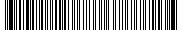 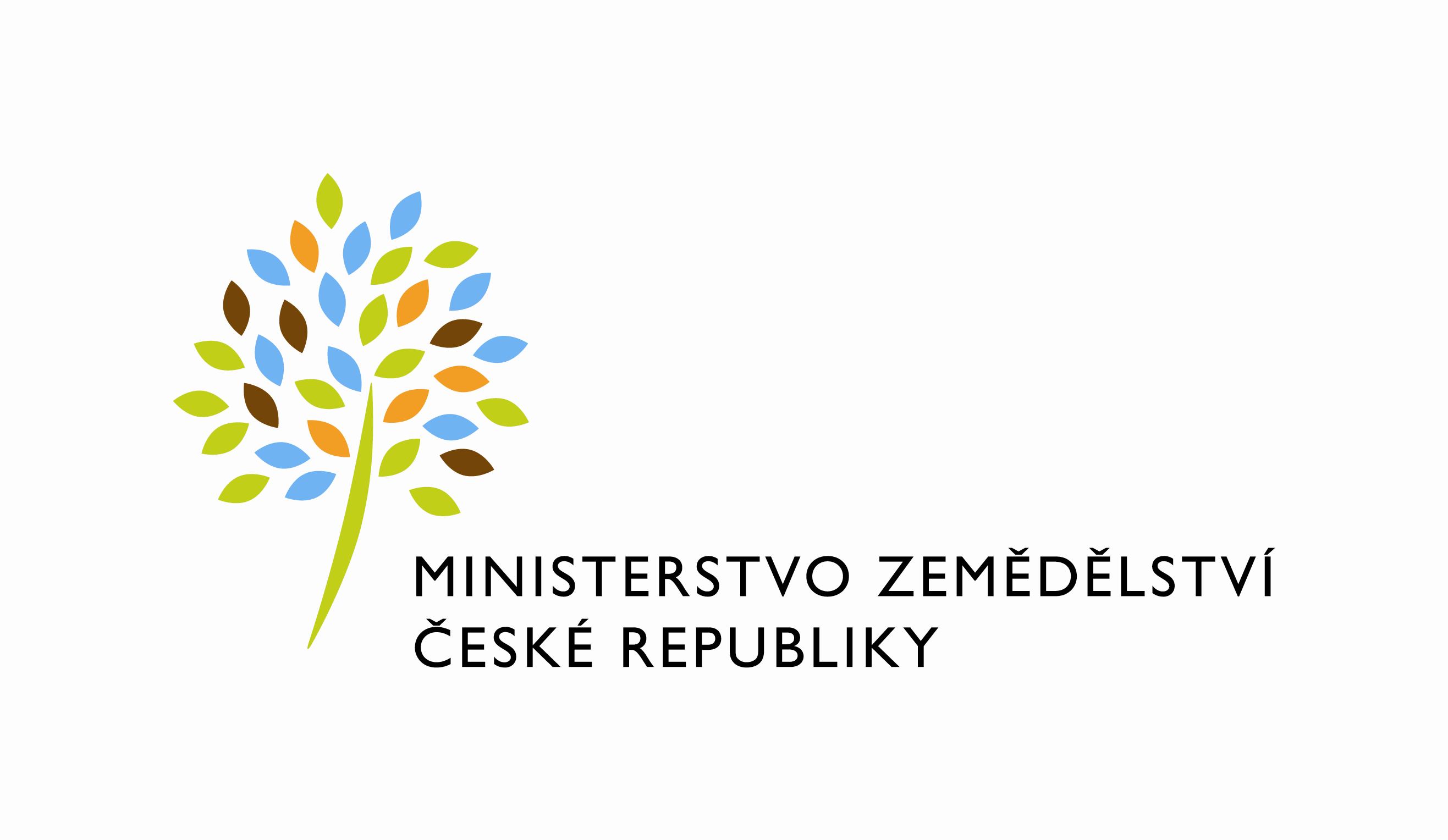 DATUM: 23. 5. 2023Prodloužení termínu dodání objednávky č. 4500144666 k RFC_ISND_No090, Z36283Dobrý den,oznamujeme Vám tímto prodloužení termínu dodání objednávky č. 4500144666 k RfC_ISND_II_2023_NoPZ090_DP6_geneticke_zdroje_dle_schval_zasad_realizace (Z36283)ID PK MZe:090Nový termín dodání je stanoven do 31. 5. 2023.Zdůvodnění:Důvodem prodloužení je upřednostnění realizace prioritnějších rozvojových požadavků a zajištění dostatečného časového prostoru pro garanty MZe pro otestování.S pozdravem%%%el_podpis%%%Ing. Vladimír Velasředitel odboruPřílohyútvar: Odbor informačních a komunikačních technologiíČíslo útvaru: 12120VÁŠ DOPIS ZN.:	 ZE DNE:	 SP. ZN.:	74VD15544/2018-11153NAŠE Č. J.:	MZE-33667/2023-12122VYŘIZUJE:	Bc. Petra HonsováTelefon:	221811019E-MAIL:	Petra.Honsova@mze.czO2 IT Services s.r.o.Vážený panxxxZa Brumlovkou 266/2Michle140 00 Praha 4